Indonesia Sustainable Development News Digest—2024 Issue 3: 8 February‌  ‌  ‌  ‌  ‌  ‌  ‌  ‌  ‌  ‌  ‌  ‌  ‌  ‌  ‌  ‌  ‌  ‌  ‌  ‌  ‌  ‌  ‌  ‌  ‌  ‌  ‌  ‌  ‌  ‌  ‌  ‌  ‌  ‌  ‌  ‌  ‌  ‌  ‌  ‌  ‌  ‌  ‌  ‌  ‌  ‌  ‌  ‌  ‌  ‌  ‌  ‌  ‌  ‌  ‌  ‌  ‌  ‌  ‌  ‌  ‌  ‌  ‌  ‌  ‌  ‌  ‌  ‌  ‌  ‌  ‌  ‌  ‌  ‌  ‌  ‌  ‌  ‌  ‌  ‌  ‌  ‌  ‌  ‌  ‌  ‌  ‌  ‌  ‌  ‌  ‌  ‌  ‌  ‌  ‌  ‌  ‌  ‌  ‌  ‌  ‌  ‌  ‌  ‌  ‌  ‌  ‌  ‌  ‌  ‌  ‌  ‌  ‌  ‌  ‌  ‌  ‌  ‌  ‌  ‌  ‌  ‌  ‌  ‌  ‌  ‌  ‌  ‌  ‌  ‌  ‌  ‌  ‌  ‌  ‌  ‌  ‌  ‌  ‌  ‌  ‌  ‌  ‌  ‌  ‌  ‌  ‌  ‌  ‌  ‌  ‌  ‌  ‌  ‌  ‌  ‌  ‌  ‌  ‌  ‌  ‌  ‌  ‌  ‌  ‌  ‌  ‌  ‌  ‌  ‌  ‌  ‌  ‌  ‌  ‌  ‌  ‌  ‌  ‌  ‌  ‌  ‌  ‌  ‌  ‌  ‌  ‌  ‌  ‌  ‌  ‌  ‌  ‌  ‌  ‌  ‌  ‌  ‌  ‌  ‌  ‌  ‌  ‌  ‌  ‌  ‌  ‌  ‌  ‌  ‌  ‌  ‌  ‌  ‌  ‌  ‌  ‌  ‌  ‌  ‌  ‌  ‌  ‌  ‌  ‌  ‌  ‌  ‌  ‌  ‌  ‌  ‌  ‌  ‌  ‌  ‌  ‌  ‌  ‌  ‌  ‌  ‌  ‌  ‌  ‌  ‌  ‌  ‌  ‌  ‌  ‌  ‌  ‌  ‌  ‌  ‌  ‌  ‌  ‌  ‌  ‌  ‌  ‌  ‌  ‌  ‌  ‌  ‌  ‌  ‌  ‌  ‌  ‌  ‌  ‌  ‌  ‌  ‌  ‌  ‌  ‌  ‌  ‌  ‌  ‌  ‌  ‌  ‌  ‌  ‌  ‌  ‌  ‌  ‌  ‌  ‌  ‌  ‌  ‌  ‌  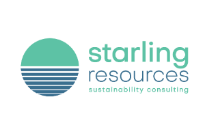 